Süßkartoffelsalat mit RosenkohlZutaten für 6 Personen: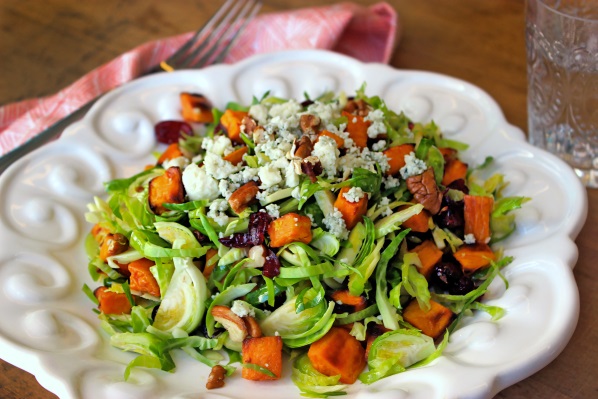 400 g Süßkartoffeln3 EL Olivenöl600 g Rosenkohl2 EL weißer Balsamicoessig1 TL Senf60 g geröstete Pecannüsse50 g getrocknete Cranberries40 g BlauschimmelkäseSalz, PfefferOfen auf 200°C vorheizen. Süßkartoffeln schälen und würfeln, auf einem Backblech verteilen und mit 1 EL Olivenöl und Salz besprenkeln. 30 Minuten lang im heißen Ofen goldbraun backen, zwischendurch wenden. Abkühlen lassen. Rosenkohl in Salzwasser 15-20 Minuten garen, abgießen und abkühlen lassen. Restliches Olivenöl, Balsamico, Senf, Salz und Pfeffer verrühren. Rosenkohl halbieren und in Scheiben schneiden. Mit zerkleinerten Pecannüssen, Cranberries und dem Dressing vermengen. Die Süßkartoffeln hinzugeben und anrichten. Mit Käse bestreuen. Zubereitungszeit/Arbeitszeit (ohne Wartezeit): ca. 50 MinutenNährwerte pro Portion: 260 kcal/1090 kJ6 g Eiweiß15 g Fett24 g Kohlenhydrate